РАСПОРЯЖЕНИЕ                                                                              БОЕРЫК№ 6                                                                                                     13 июня 2017г.О внесении изменений в перечень должностей муниципальной службы в Большеметескинском  сельском поселении Тюлячинскогомуниципального района, замещение которых связано с коррупционными рисками.	В соответствии со ст. 12 Федерального закона от 25 декабря 2008 года № 273-ФЗ «О противодействии коррупции» и пункта 4 Указа Президента Российской Федерации от 21 июля 2010 года № 925 «О мерах по реализации отдельных положений Федерального закона «О противодействии коррупции», решения Совета Большеметескинского сельского поселения Тюлячинского  муниципального  района  Республики Татарстан от 22.04.2016 г. № 22 «О представлении гражданами, претендующими на замещениемуниципальных должностей в Большеметескинском сельском поселении Тюлячинского муниципального района Республики Татарстан, сведений о доходах, об имуществе и обязательствах имущественного характера, а также о представлении лицами, замещающими муниципальные должностив Большеметескинском сельском поселении Тюлячинского муниципального района Республики Татарстан, сведенийо доходах, расходах, об имуществе и обязательствах имущественного характера», муниципальной программой «Реализация антикоррупционной политики в Тюлячинском муниципальном районе Республики Татарстан на 2015-2020годы», утвержденной постановлением Исполнительного комитета Тюлячинского муниципального района от 27.11.2014 г. № 545 (в редакции постановления от 30.12.2015 г. № 632),	1.Утвердить Перечень должностей муниципальной службы в Большеметескинском сельском поселении Тюлячинского муниципального района, замещение которых связано с коррупционными рисками согласно приложению №1.	2. Признать утратившим силу распоряжение Главы Большеметескинского сельского поселения Тюлячинского муниципального района от 20.05.2016 № 7 «Об утверждении перечня должностеймуниципальной службы в Большеметескинском сельском поселении Тюлячинскогомуниципального района, замещение которых связано с коррупционными рисками».2. Контроль за выполнением настоящего распоряжения оставляю за собой.                                                                                                           М.А.ВалиуллинПриложение № 1Утвержденраспоряжением ГлавыБольшеметескинского сельского поселенияТюлячинского муниципального района Республики Татарстанот « 13»  июня 2017г. № 6Перечень должностей муниципальной службы в Большеметескинском сельском     поселении  Тюлячинского муниципального района, замещение которых связано с коррупционными рискамиДолжности муниципальной службы в аппарате Исполнительного комитета Большеметескинского сельского поселения:	1.Высшие должности муниципальной службы: руководитель исполнительного комитета Большеметескинского сельского поселения; секретарь исполнительного комитета Большеметескинского сельского поселения.РЕСПУБЛИКА ТАТАРСТАНГЛАВА БОЛЬШЕМЕТЕСКИНСКОГОСЕЛЬСКОГОПОСЕЛЕНИЯТЮЛЯЧИНСКОГОМУНИЦИПАЛЬНОГО РАЙОНАул. Ф.Хусни, 56 А, село  БольшиеМетески,422082тел.: (884360) 54-4-40 (факс)E-mail: Bmts.Tul @tatar.ruОКПО 94318062    ОГРН 1021607156780                                      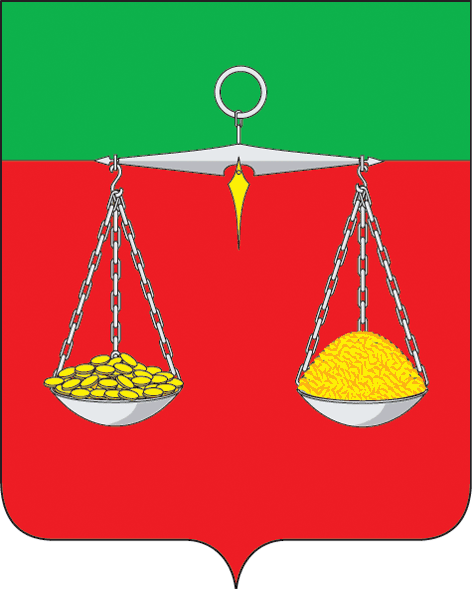 ТАТАРСТАН РЕСПУБЛИКАСЫ ТЕЛӘЧЕ МУНИЦИПАЛЬ РАЙОНЫ ОЛЫ МӘТӘСКӘАВЫЛ ҖИРЛЕГЕ БАШЛЫГЫ Ф.Хөсни урамы, 56 А, ОлыМәтәскә авылы,                                                                                                 422082тел.: (884360) 54 -4-40 (факс)      E-mail: Bmts.Tul @tatar.ruИНН/КПП  1619000590/161901001